ПАВЛОГРАДСЬКА МІСЬКА РАДАВИКОНАВЧИЙ КОМІТЕТР І Ш Е Н Н Я14.04.2021р. 	                   м.Павлоград					№ 305Про надання одноразовоїматеріальної допомоги для встановлення індивідуального опаленняЗгідно з  ст.40  Закону України  “Про  місцеве самоврядування в Україні», рішенням  міської ради від  07.08.2018р. № 1267-38/VIІ ”Про затвердження міської програми “Соціальний захист окремих категорій населення на 2019-2021 роки””(з урахуванням внесених змін), рішенням міської ради від 26.12.2017р. №1011-33/VII «Про затвердження «Програми реорганізації системи теплопостачання та застосування альтернативних засобів опалення в окремих районах міста Павлоград на 2017-2022 роки» (з урахуванням внесених змін), рішенням міської ради від 25.04.2018р. №1180-36/VII «Про затвердження складу комісії, Положення про комісію та Порядок надання одноразової матеріальної допомоги з міського бюджету  для встановлення індивідуального опалення в рамках «Програми реорганізації системи теплопостачання та застосування альтернативних засобів опалення в окремих районах міста Павлоград на 2017-2022 рр.»» (з урахуванням внесених змін), рішенням виконкому від 10.06.2020 р. №386 «Про відключення споживачів від систем централізованого опалення та постачання гарячої води», протоколом засідання комісії з надання одноразової матеріальної допомоги з міського бюджету для встановлення індивідуального опалення від 30.03.2021 р. та на підставі заяв громадян виконком міської радиВ И Р І Ш И В:        1. Надати матеріальну допомогу з міського бюджету на встановлення індивідуального опалення на загальну суму 170 250,00 грн.(сто сімдесят тисяч двісті п’ятдесят грн. 00 коп.)  згідно з додатком.             2. Фінансовому управлінню (Роїк) профінансувати управління  соціального захисту населення  (Герасименко)  за рахунок коштів міського бюджету.         3. Зобов’язати управління соціального захисту населення (Герасименко) перерахувати кошти громадянам           4. Контроль за виконанням даного рішення покласти на заступника міського голови з питань діяльності виконавчих органів ради Рябову А.В.                                                         Міський голова                                                                            А.О.Вершина                                                  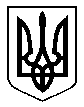 